УКРАЇНА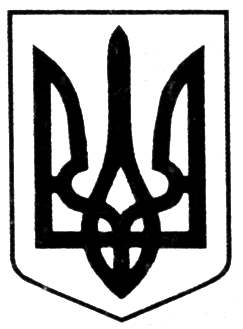 Вінницька областьКомунальне підприємство «Погребищенський центр первинної медико-санітарної допомоги» Погребищенської міської радиЗАТВЕРДЖЕНОКомунальне підприємство «Погребищенський  центр первинної медико-санітарної допомоги»Погребищенської міської ради»Уповноважена особаКП «Погребищенський ЦПМСД» С.П. Черв’яков«08» березня 2023 р.ТЕНДЕРНА ДОКУМЕНТАЦІЯна закупівлю товаруПАЛИВО РІДИННЕ (Код 09100000-0 (ДК 021:2015) – Паливо)Бензин А-95; (ДСТУ 4839:2007)Відповідальний за проведення процедури:______________ Черв’яков Сергій Павловичм. Погребище – 2023ДОДАТОК 1Форма «Тендерна пропозиція» подається на фірмовому бланку у вигляді, наведеному нижче. Учасник не повинен відступати від даної форми.Форма «ПРОПОЗИЦІЯ»(форма, яка подається Учасником на фірмовому бланку)Ми, (назва Учасника), надаємо свою пропозицію щодо участі у торгах на закупівлю товару: Паливо рідинне; (Код 09100000-0  (ДК 021:2015) – Паливо (Бензин А-95;(ДСТУ 4839:2007). , згідно з технічними та іншими вимогами Замовника торгів. 	Вивчивши тендерну документацію та технічні вимоги, на виконання зазначеного вище, ми, уповноважені на підписання Договору, маємо можливість та погоджуємося виконати вимоги Замовника та Договору на умовах, зазначених у тендерній документації за наступними цінами:  Загальна вартість пропозиції (словами з урахуванням ПДВ) :____________________________________________.1. До акцепту нашої пропозиції, Ваша тендерна документація разом з нашою пропозицією (за умови її відповідності всім вимогам) мають силу попереднього договору між нами. Якщо наша пропозиція буде акцептована, ми візьмемо на себе зобов'язання виконати всі умови, передбачені Договором.2. Ми погоджуємося дотримуватися умов цієї пропозиції протягом 90 календарних днів з дати розкриття тендерних пропозицій. Наша пропозиція буде обов'язковою для нас і може бути акцептована Вами у будь-який час до закінчення зазначеного терміну.3. Якщо наша пропозиція буде акцептована, ми зобов'язуємося підписати Договір із Замовником не пізніше ніж через 20 днів з дня прийняття рішення про намір укласти договір про закупівлю, але не раніше ніж через 10 днів з дати оприлюднення на веб-порталі Уповноваженого органу повідомлення про намір укласти договір про закупівлю.4. Якщо буде заключний Договір, продукцію зобов’язуємося поставити по містах та в кількості, а саме: Паливо рідинне; (Код 09100000-0  (ДК 021:2015) – Паливо (Бензин А-95;(ДСТУ 4839:2007).Всього:– Бензин А-95 (ДСТУ 4839:2007 або ДСТУ 7687:2015) – 4 500 л, поставляється в м. Погребище. Посада, прізвище, ініціали, підпис уповноваженої особи Учасника, завірені печаткою (при її наявності).ДОДАТОК 2Інформація та документи, що підтверджують відповідність учасника кваліфікаційним критеріям та вимогам визначеним статтею 17 Закону:ДОДАТОК 3Учасник-переможець у строк, що не перевищує 5 днів з дати оприлюднення на веб-порталі Уповноваженого органу повідомлення про намір укласти договір, для підтвердження відсутності підстав, визначених статтею 17 Закону, повинен надати наступні документи: ДОДАТОК 4ДОГОВІР №___________про закупівлю товарів за державні кошти м. Погребище									«____» ____________ 20__ рокуКомунальне підприємство «Погребищенський центр первинної медико-санітарної допоми» Погребищенської районної ради»  (далі – З а м о в н и к), в особі  головного лікаря Роздольського І.Г., який діє на підставі  Статуту, з однієї сторони, та __________, який діє на підставі __________, з другої сторони, уклали цей Договір про наступне:1. Предмет договору1.1. Постачальник зобов'язується на протязі 2023 року поставити Представнику замовника товари, зазначені в специфікації (додаток № 1 до договору), а Представник замовника – прийняти ці товари, а Замовник – їх оплатити.1.2. Найменування (номенклатура, асортимент) товару (роботи або послуги) – __________.Кількість товарів – __________.1.3. Обсяги закупівлі товарів можуть бути зменшені залежно від реального фінансування видатків. 2. Якість товарів, робіт чи послуг 2.1. Постачальник повинен передати (поставити) Представнику замовника товар, якість якого відповідає умовам (відповідно ДСТУ __________) і в установленому порядку підтверджується наступними документами.2.2 Документи що подаються при поставці товару:– посвідчення про якість (сертифікат якості);– сертифікат відповідності;Кінцевий термін придатності продукції повинен бути не менше _____ діб від дати поставки на склад Представнику замовника.3. Ціна договору 3.1. Ціна цього Договору становить ______________________________________________________ (цифрами та прописом) грн. ___ коп., в тому числі ПДВ __________________________________________________ (цифрами та прописом) грн. ___ коп.3.2. Ціна цього Договору може бути зменшена за взаємною згодою Сторін.4. Порядок здійснення оплати 4.1. Розрахунки за поставлений товар здійснюються на підставі пункту п.1 ст. 49 Бюджетного Кодексу України за фактом постачання з відстрочкою платежу до 60 банківських днів відповідно до поданих Замовнику Постачальником належним чином оформлених документів зазначених у п.4.2 даного договору.4.2. Постачальник зобов’язаний надати Представнику замовника належним чином оформлені документи:– рахунок-фактуру;– видаткова накладна;Зазначені документи Постачальник зобов’язаний надати Представнику замовника на протязі 3 робочих днів після постачання продукції.4.3. У разі затримання бюджетного фінансування розрахунок за фактично поставлену продукцію здійснюється протягом 3 банківських днів з дати отримання Замовником відповідного фінансування на свій реєстраційний рахунок.4.4. Датою розрахунку за поставлену продукцію вважається день надходження грошових коштів на поточний рахунок Постачальника.5. Поставка товарів 	5.1. Строк (термін) поставки (передачі) товарів до «___» __________ 20__ року.5.2. Місце поставки (передачі) товарів згідно рознарядок (додаток № 2 до договору) та на умовах DDP (INCOTERMS у редакції 2000 року).5.3. Одержувачами продукції є структурні підрозділи Державної спеціальної служби транспорту (далі – Представники замовника) згідно з рознарядками Адміністрації Державної спеціальної служби транспорту, яка є невід’ємною частиною цього Договору (додаток № 2 до договору).5.4. Поставку продукції Представнику замовника здійснює Постачальник виключно у кількостях, в терміни та за адресами, що зазначені у рознарядці Замовника. За умови письмової згоди Замовника, допускається незначне зменшення обсягів, передбачених для поставки продукції, якщо це обумовлено встановленим для цього виду продукції мінімальними нормами відвантаження.5.5. Приймання продукції за кількістю і якістю здійснюється на складі Представника замовника в присутності представника Постачальника.5.6. Приймання продукції за кількістю і якістю оформляється актом приймання, який складає Представник замовника та представник Постачальника в останній день приймання продукції. Належним чином оформлений акт є підтвердженням факту приймання продукції.5.7. Представник замовника відкладає приймання продукції за кількістю та якістю, поки Постачальник не надасть документи зазначені у п.п. 2.2. даного договору, що підтверджують кількість та якість поставленої продукції.5.8. У випадку, якщо будуть встановлені порушення якості продукції відповідно до встановлених супровідних документів на неї або нестача будь-якої її кількості, Представник замовника, спільно з представником Постачальника відображає це у акті прийому продукції та складає окремий акт і, залежно від причин недоліків Замовник пред’являє обґрунтовану претензію стороні, чи вирішує спір шляхом переговорів.5.9. У разі виявлення Представником замовника невідповідності якості або кількості продукції згідно відвантажувальним документам або документам про якість продукції, Постачальник за свій рахунок здійснює до поставку належної кількості продукції або її заміну на якісну. Неякісна продукція не враховується в рахунок поставки.5.10. Продукція яка поставлена з порушенням умов цього Договору Представником замовника не приймається. Всі витрати, які при цьому виникають несе Постачальник.5.11. Приймання продукції за кількістю та якістю в усіх випадках, неврегульованих цим Договором, здійснюється згідно з вимогами Інструкції про порядок приймання продукції виробничо-технічного призначення та товарів народного споживання за кількістю (затверджена постановою Державного арбітражу при Раді Міністрів СРСР від 15.06.65 № П-6) та за якістю згідно Інструкції про порядок приймання продукції виробничо-технічного призначення та товарів народного споживання (затверджена постановою Державного арбітражу при Раді Міністрів СРСР від 25.04.66 № П-7) з доповненнями та змінами, які внесені до них згідно з установленим порядком та нормативно-правовими актами України щодо цього питання.6. Права та обов'язки сторін6.1. Замовник зобов'язаний:6.1.1. Своєчасно та в повному обсязі сплачувати за поставлені товари Представнику замовника.6.2.1. Забезпечити приймання продукції відповідно до умов даного Договору, як тільки Постачальник належним чином надасть її для приймання Представнику замовника.6.2.2. Сплатити вартість продукції у порядку, передбаченому цим Договором.6.2.3. Нести всі витрати, пов’язані з продукцією і всі ризики, яких вона може зазнати, з моменту її належного прийняття Представником замовника.6.2.4. Надавати Постачальнику, за його проханням посильне сприяння в отриманні будь-яких документів, що можуть бути необхідні Постачальнику для постачання продукції за цим Договором.6.3. Замовник має право:6.3.1. Достроково розірвати цей Договір у разі невиконання зобов'язань Постачальником, повідомивши про це його у строк 5 робочих діб.6.3.2. Контролювати поставку товарів у строки, встановлені цим Договором.6.3.3. Зменшувати обсяг закупівлі товарів та загальну вартість цього Договору залежно від реального фінансування видатків. У такому разі Сторони вносять відповідні зміни до цього Договору.6.3.4. Повернути рахунок Постачальнику без здійснення оплати в разі неналежного оформлення документів, зазначених у пункті 4.2. розділу 4 цього Договору (відсутність печатки, підписів тощо).6.4. Постачальник зобов'язаний:6.4.1. Забезпечити поставку товарів у строки, встановлені цим Договором.6.4.2. Забезпечити поставку товарів, якість яких відповідає умовам, установленим розділом II цього Договору.6.5. Інші обов'язки:6.5.1. Надати продукцію відповідно до цього Договору для приймання Представником замовника разом з усіма документами, необхідними для того, щоб прийняти продукцію на умовах цього Договору.6.5.3. Забезпечити тару, упаковку та маркування продукції, які необхідні для її перевезення до місця призначення та зберігання.6.5.4. Письмово, не пізніше ніж за 24 години, повідомити Замовника та Представника замовника, про дату коли продукція буде представлена для приймання.6.5.5. Нести всі витрати щодо перевірки якості та кількості продукції.6.5.6. Нести всі ризики, які може зазнати продукція до моменту належної її передачі Представнику замовника. 6.6. Постачальник має право:6.6.1. Своєчасно та в повному обсязі отримувати плату за поставлені товари.6.6.2. На дострокову поставку товарів за письмовим погодженням Замовника.6.6.3. У разі невиконання зобов'язань Замовником Постачальник має право достроково розірвати цей Договір, повідомивши про це Замовника у строк 5 робочих діб.7. Відповідальність сторін 7.1. У разі невиконання або неналежного виконання своїх зобов'язань за Договором Сторони несуть відповідальність, передбачену законами та цим Договором. 7.2. У разі затримки поставки товару, поставки неякісного товару або поставки не в повному обсязі, заявленому Замовником, Постачальник сплачує пеню у розмірі подвійної облікової ставки НБУ від суми непоставленого товару, за кожний день затримки.7.3. Сплата неустойки (пені) і відшкодування збитків, завданих неналежним виконанням обов’язків, не звільняють сторони від виконання зобов’язань за Договором в натурі, крім випадків, передбачених законодавством України та цим Договором.7.4. Види порушень та санкції за них, установлені Договором: затримка поставки продукції, поставка неякісної продукції або поставка не в повному обсязі – пеня згідно п.7.2. Договору.8. Обставини непереборної сили 8.1. Сторони звільняються від відповідальності за невиконання або неналежне виконання зобов'язань за цим Договором у разі виникнення обставин непереборної сили, які не існували під час укладання Договору та виникли поза волею Сторін (аварія, катастрофа, стихійне лихо, епідемія, епізоотія, війна тощо). 8.2. Сторона, що не може виконувати зобов'язання за цим Договором унаслідок дії обставин непереборної сили, повинна не пізніше ніж протягом трьох днів з моменту їх виникнення повідомити про це іншу Сторону у письмовій формі. 8.3. Доказом виникнення обставин непереборної сили та строку їх дії є відповідні документи, які видаються Торгово-промисловою палатою України за місцем їх виникнення. 8.4. У разі коли строк дії обставин непереборної сили продовжується більше ніж 30 днів, кожна із Сторін в установленому порядку має право розірвати цей Договір.9. Вирішення спорів 9.1. У випадку виникнення спорів або розбіжностей Сторони зобов'язуються вирішувати їх шляхом взаємних переговорів та консультацій. 9.2. У разі недосягнення Сторонами згоди спори (розбіжності) вирішуються у судовому порядку. 10. Строк дії договору 10.1. Цей Договір набирає чинності з дня його підписання і діє до «___»_______ 20__ року, а в питаннях розрахунків до повного їх проведення. 10.2. Цей Договір укладається і підписується у трьох примірниках, що мають однакову юридичну силу, один для постачальника і два для замовника.11. Інші умови 11.1. Зміни та доповнення до цього Договору вносяться тільки у письмовій формі шляхом укладення відповідних додаткових угод, які підписуються сторонами цього Договору та додаються до тексту, як невід’ємні його частини.11.2. Про зміну адреси або розрахункових реквізитів сторони зобов’язані письмово сповістити один одного в термін до 3 робочих діб. При листуванні за даним договором вказувати поштову адресу, у обов’язковому порядку з посиланням на дату та номер договору.11.3. Відступлення права та (або) переведення боргу за цим договором однією із Сторін до третіх осіб допускається виключно за умови письмового погодження цього з іншою Стороною.11.4. Бюджетні зобов’язання за договором виникають у разі наявності та в межах відповідних бюджетних асигнувань.11.5 Істотні умови договору про закупівлю не можуть змінюватися після його підписання до виконання зобов’язань сторонами в повному обсязі, крім випадків:11.5.1. Зменшення обсягів закупівлі, зокрема з урахуванням фактичного обсягу видатків замовника;11.5.2. Зміни ціни за одиницю товару не більше ніж на 10 відсотків у разі коливання ціни такого товару на ринку, за умови, що зазначена зміна не призведе до збільшення суми, визначеної в договорі;11.5.3. Покращення якості предмета закупівлі за умови, що таке покращення не призведе до збільшення суми, визначеної в договорі;11.5.4. Продовження строку дії договору та виконання зобов’язань щодо передання товару, виконання робіт, надання послуг у разі виникнення документально підтверджених об’єктивних обставин, що спричинили таке продовження, у тому числі непереборної сили, затримки фінансування витрат замовника, за умови, що такі зміни не призведуть до збільшення суми, визначеної в договорі;11.5.5. Узгодженої зміни ціни в бік зменшення (без зміни кількості (обсягу) та якості товарів, робіт і послуг);11.5.6. Зміни ціни у зв’язку із зміною ставок податків і зборів пропорційно до змін таких ставок;11.5.7. Зміни встановленого згідно із законодавством органами державної статистики індексу споживчих цін, зміни курсу іноземної валюти, зміни біржових котирувань або показників Platts, регульованих цін (тарифів) і нормативів, які застосовуються в договорі про закупівлю, у разі встановлення в договорі про закупівлю порядку зміни ціни;11.5.8. Зміни умов у зв’язку із застосуванням положень частини п’ятої цієї статті.11.5.9. Дія договору про закупівлю може продовжуватися на строк, достатній для проведення процедури закупівлі на початку наступного року, в обсязі, що не перевищує 20 відсотків суми, визначеної в договорі, укладеному в попередньому році, якщо видатки на цю мету затверджено в установленому порядку.12. Додатки до договору Невід'ємною частиною цього Договору є:– специфікація до договору (додаток № 1 до договору) на 1 аркуші;– рознарядка Адміністрації Державної спеціальної служби транспорту (додаток № 2 до договору) на постачання на 1 аркуші. 13. Місцезнаходження та банківські реквізити сторін: 13.1. Замовник:Комунальна установа «Погребищенський районний медичний центр первинної медико-санітарної допомоги Погребищенської міської ради»Юридична адреса: 22200, Вінницька область, м. Погребище, вул. П. Тичини, 54,тел. (04346) 2-15-20, e-mail: pogr_cpmsd@ukr.net,р/р _____________________________________________________,ГУ ДКСУ у Вінницькій області, м. Погребище, МФО 802015, код ЄДРПОУ 37179654.14.2. Постачальник:Найменування __________,Юридична адреса: __________,Фактична адреса __________,Телефон/факс:__________,e-mail: __________,р/р __________,Банк:__________, МФО __________,Код ЄДРПОУ:__________.ДОДАТОК № 5до документації  ТЕХНІЧНІ ВИМОГИПаливо рідинне; (Код 09100000-0  (ДК 021:2015) – Паливо (Бензин А-95;(ДСТУ 4839:2007).Детальний опис предмета закупівлі, що закуповуються з викладенням об’єктивних технічних та якісних характеристик з посиланнями на стандартні характеристики, вимоги, умовні позначення та термінологію з використанням існуючих стандартів норм та правил.Загальні вимоги:Пальне для автотранспортних засобів, що закуповується в роздріб безпосередньо на автозаправних станціях (далі - АЗС) з дотриманням порядку визначеного правилами роздрібної торгівлі нафтопродуктами затвердженими наказом КМУ  від 20.12.97 N 1442.1. Відпуск пального повинен здійснюватись  відповідно до талонів безпосередньо на АЗС Учасників або на АЗС контрагентів учасника за наявності господарських договорів, що свідчили б про можливість виконання договору учасником торгів (надання даних договір обов’язкове) – переможців торгів (КП Погребищенського ЦПМСД).2. Поставка талонів повинна здійснюватись частинами (партіями)згідно заявок КП «Погребищенського ЦПМСД».3. Учасник повинен надати засвідчені копії правочинів, які б свідчили про купівлю ним об’ємів товару, що є предметом закупівлі, в кількостях, марок та якості не менше (не гірше) ніж згідно вимог документації.4. У випадку якщо учасник є безпосереднім виробником пального, необхідно надати всю необхідну дозвільну документацію (засвідчені копії), перелік та опис потужностей, механізмів залучених до виробництва та детальну інформацію про якісні характеристики предмету закупівлі та відповідність потужності виробництва необхідним об’ємам пального що накуповується.Загальні вимоги.Учасникам торгів на їх запит буде надана додаткова інформація необхідна для надання пропозиції конкурсних торгів.Контактна особа: КП «Погребищенського ЦПМСД» Червяков Сергій Павлович, тел.  +38(0976160425).Додаток № 1									до договору № ______________ від «___» ______________ 20__ рокуС П Е Ц И Ф І К А Ц І Я	Загальна вартість продукції з ПДВ складає: ___ (цифрами та прописом)грн. ___ коп., в тому числі ПДВ ___ (цифрами та словами)грн. ___ коп.Розділ 1. Загальні положенняРозділ 1. Загальні положенняРозділ 1. Загальні положення1.Терміни, які вживаються в тендерній документації.Тендерна документація розроблена на виконання вимог Закону України «Про публічні закупівлі» від 25.12.2015 р., № 922-VIІІ (далі за текстом – Закон). Терміни, які використовуються в цій документації, вживаються в значеннях, визначених Законом.2. Інформація про замовника торгів:2.1повне найменування:Комунальне підприємство «Погребищенський цент первинної медико-санітарно допомоги» Погребищенської міської ради»2.2місцезнаходження:22200, Вінницька область, м. Погребище, вул. П. Тичини, 54.2.3посадова особа замовника, уповноважена здійснювати зв'язок з учасниками:Черв’яков Сергій Павлович, Уповноважена особа  КП «Погребищенського ЦПМСД»,22200, Вінницька область, м. Погребище, вул. П. Тичини, 54;тел.: (04346) 2-15-20, факс: (04346) 2-15-20; e-mail: pogr_сpmsd@ukr.netмоб. +3809761604253.Процедура закупівлі:Відкриті торги.4.Інформація про предмет закупівлі:4.1назва предмета закупівлі:Паливо рідинне; (Код 09100000-0  (ДК 021:2015) – Паливо(Бензин А-95;(ДСТУ 4839:2007).4.2опис окремої частини (частин) предмета закупівлі (лота), щодо якої можуть бути подані тендерні пропозиції:Лоти не передбачено4.3місце, кількість, обсяг поставки товарів (надання послуг, виконання робіт)Паливо рідинне; (Код 09100000-0  (ДК 021:2015) – Паливо (Бензин А-95;(ДСТУ 4839:2007).4 500 л.4.4строк поставки товарів (надання послуг, виконання робіт)До 30 січня 2024 року.5.Недискримінація учасників.Вітчизняні та іноземні учасники всіх форм власності та організаційно-правових форм беруть участь у процедурах закупівель на рівних умовах  6.Інформація про валюту, у якій повинно бути розраховано та зазначено ціну тендерної пропозиції.Валютою тендерної пропозиції є гривня (ціна вказується в грн. із зазначенням двох цифр після коми (коп.)).7.Інформація про мову (мови), якою (якими) повинно бути складено тендерні пропозиції.Тендерна пропозиція повинна бути складена українською мовою.Розділ 2. Порядок унесення змін та надання роз’яснень до тендерної документаціїРозділ 2. Порядок унесення змін та надання роз’яснень до тендерної документаціїРозділ 2. Порядок унесення змін та надання роз’яснень до тендерної документації1.Процедура надання роз’яснень щодо тендерної документації.Фізична/юридична особа має право не пізніше ніж за десять днів до закінчення строку подання тендерних пропозицій звернутися через електронну систему закупівель до замовника за роз’ясненнями щодо тендерної документації. Усі звернення за роз’ясненнями автоматично оприлюднюються в електронній системі закупівель без ідентифікації особи, яка звернулася до замовника. Замовник повинен протягом трьох робочих днів з дня їх оприлюднення надати роз’яснення на звернення та оприлюднити його на веб-порталі Уповноваженого органу відповідно до статті 10 Закону.	У разі несвоєчасного надання або ненадання замовником роз’яснень щодо змісту тендерної документації строк подання тендерних пропозицій автоматично продовжується електронною системою не менше як на сім днів2.Унесення змін до тендерної документації.	Замовник має право з власної ініціативи чи за результатами звернень або на підставі рішення органу оскарження внести зміни до тендерної документації. У разі внесення змін до тендерної документації строк для подання тендерних пропозицій продовжується в електронній системі закупівель таким чином, щоб з моменту внесення змін до тендерної документації до закінчення строку подання тендерних пропозицій залишалося не менше ніж сім днів.	Зміни, що вносяться замовником до тендерної документації, розміщуються та відображаються в електронній системі закупівель у вигляді нової редакції тендерної документації додатково до початкової редакції тендерної документації. Замовник разом із змінами до тендерної документації в окремому документі оприлюднює перелік змін, що вносяться. Положення тендерної документації, до яких уносяться зміни, відображаються у вигляді закреслених даних та повинні бути доступними для перегляду після внесення змін до тендерної документації.	Зазначена інформація оприлюднюється замовником відповідно до статті 10 ЗаконуРозділ 3. Інструкція з підготовки тендерної пропозиції.Розділ 3. Інструкція з підготовки тендерної пропозиції.Розділ 3. Інструкція з підготовки тендерної пропозиції.1.Зміст і спосіб подання тендерної пропозиції.	Тендерна пропозиція подається в електронному вигляді шляхом заповнення електронних форм з окремими полями, в яких зазначається інформація про ціну, та завантаження файлів з:	– інформацією та документами, що підтверджують відповідність учасника кваліфікаційним критеріям;	– інформацією щодо відповідності учасника вимогам, визначеним у статті 17 Закону;	– інформацією про необхідні технічні, якісні та кількісні характеристики предмета закупівлі,	– документами, що підтверджують повноваження посадової особи або представника учасника процедури закупівлі щодо підпису документів тендерної пропозиції;	– документом, що підтверджує надання учасником забезпечення тендерної пропозиції (якщо таке забезпечення передбачено оголошенням про проведення процедури закупівлі).	Всі документи (крім електронної банківської гарантії) тендерної пропозиції подаються у сканованому вигляді у форматі PDF окремими файлами.	Повноваження щодо підпису документів тендерної пропозиції учасника процедури закупівлі підтверджується випискою з протоколу засновників, наказом про призначення, довіреністю, дорученням або іншим документом, що підтверджує повноваження посадової особи учасника на підписання.	Кожен учасник має право подати тільки одну тендерну пропозицію (у тому числі до визначеної в тендерній документації частини предмета закупівлі (лота)).Всі визначені цією документацією документи тендерної пропозиції завантажуються в електронну систему закупівель у вигляді скан-копій, виготовлених з оригіналів документів, складених безпосередньо учасником (довідки в довільній формі, інші документи, складені учасником згідно цієї документації), з копій документів, надання яких вимагається згідно цієї документації, а так само з оригіналів документів, виданих учаснику іншими організаціями, підприємствами та установами, та необхідність у наданні яких вимагається згідно цієї документації (наприклад, відгуки, тощо). Документи, що складаються учасником, повинні бути оформлені належним чином за підписом та печаткою учасника (окрім випадків, якщо суб’єкт господарювання здійснює діяльність без печатки). Копії документів, що вимагаються згідно цієї тендерної документації, перед виготовленням скан-копії з такого документу для її завантаження в систему також завіряються у вказаному вище порядку (повинні містити посаду, прізвище, ініціали власноручний підпис уповноваженої особи, а також відбитки печатки* (за наявності).2. Забезпечення тендерної пропозиції.	Забезпечення тендерної пропозиції не вимагається.3. Умови повернення чи неповернення забезпечення тендерної пропозиції.	Забезпечення тендерної пропозиції не вимагається. 4.Строк, протягом якого тендерні пропозиції є дійсними.	Тендерні пропозиції вважаються дійсними протягом 90 (дев’яносто) днів з дати розкриття тендерних пропозицій. До закінчення цього строку замовник має право вимагати від учасників продовження строку дії тендерних пропозицій.	Учасник має право:	– відхилити таку вимогу, не втрачаючи при цьому наданого ним забезпечення тендерної пропозиції;	– погодитися з вимогою та продовжити строк дії поданої ним тендерної пропозиції та наданого забезпечення тендерної пропозиції.5.Кваліфікаційні критерії до учасників та вимоги, установлені статтею 17 Закону.Форма «Пропозиції» надається на фірмовому бланку учасника у вигляді, наведеному у Додатку № 1. Учасник не повинен відступати від даної форми.Документи що подаються учасником відповідно до Додатку № 2 та Додатку №5:Документи з інформацією, щодо відповідності учасника кваліфікаційним критеріям:Документи, які повинен подати Учасник для підтвердження наявності обладнання та матеріально-технічної бази:Довідка в довільній формі з інформацією про виробничо-технічний потенціал:– вказується статус Учасника: виробник, представник виробника, інше;– вказується наявність власного або орендованого транспорту, яким планується здійснювати постачання.Документи, які повинен подати Учасник для підтвердження наявності працівників відповідної кваліфікації, які мають необхідні знання і досвід:Довідка в довільній формі про наявність працівників відповідної кваліфікації з даними про стаж роботи на займаних посадах.Документи які повинен подати Учасник для підтвердження досвіду виконання аналогічного договору:Довідка в довільній формі про досвід виконання аналогічного договору щодо поставки товару Паливо рідинне; (Код 09100000-0  (ДК 021:2015) – Паливо (Бензин А-95;(ДСТУ 4839:2007). у 2021р. або 2022 р. .із зазначенням інформації про:– обсяг поставки товару (у кількісному виразі),– замовника (найменування, адреса та контактний телефон),– стан належного виконання договору стосовно якості та строків.Для підтвердження інформації учасник повинен надати копію вказаного договору та документ що підтверджує його виконання: копію відгуку від замовника з яким укладався договір із зазначенням дати та номеру договору та інформації про належне виконання договору (стосовно якості та строків), а також інших відомостей, які учасник вважає зазначити за доцільне. Документи з інформацією щодо відповідності учасника вимогам, визначеним у статті 17 Закону:Довідка в довільній формі про те, що відомості про юридичну особу, яка є учасником, не вносились до Єдиного державного реєстру осіб, які вчинили корупційні або пов’язані з корупцією правопорушення;Довідка в довільній формі про те, що службову (посадову) особу учасника, яку уповноважено учасником представляти його інтереси під час проведення процедури закупівлі, фізичну особу, яка є учасником, не було притягнуто згідно із законом до відповідальності за вчинення у сфері закупівель корупційного правопорушення;Довідка в довільній формі або копія офіційного документу про те, що учасник протягом останніх трьох років не притягувався до відповідальності за порушення, передбачені пунктом 4 частини другої статті 6, пунктом 1 статті 50 Закону України «Про захист економічної конкуренції», у вигляді вчинення антиконкурентних узгоджених дій, які стосуються спотворення результатів торгів (тендерів);Довідка в довільній формі про те, що фізична особа, яка є учасником, не була засуджена за злочин, учинений з корисливих мотивів, судимість з якої не знято або не погашено у встановленому законом порядку;Довідка в довільній формі про те, що службова (посадова) особа учасника, яка підписала тендерну пропозицію, не була засуджена за злочин, вчинений з корисливих мотивів, судимість з якої не знято або не погашено у встановленому законом порядку;Довідка в довільній формі про те, що учасник не визнаний у встановленому законом порядку банкрутом та стосовно нього не відкрита ліквідаційна процедура;Довідка в довільній формі про те, що у Єдиному державному реєстрі юридичних осіб, фізичних осіб-підприємців та громадських формувань наявна  інформація, передбачена пунктом 9 частини другої статті 9 Закону України «Про державну реєстрацію юридичних осіб, фізичних осіб-підприємців та громадських формувань»;Довідка в довільній формі про відсутність заборгованості з податків і зборів (обов’язкових платежів);Документи з інформацією про необхідні технічні, якісні та кількісні характеристики предмета закупівлі:	– Копія сертифікату відповідності товару вимогам ДСТУ 4839:2007 або ДСТУ 7687:2015 та копія паспорту якості на товар (для бензину А-92);	– Копія сертифікату відповідності товару вимогам ДСТУ 7687:2007 та копія паспорту якості на товар (для бензину А-95);Документи, що підтверджують повноваження посадової особи або представника учасника процедури закупівлі щодо підпису документів тендерної пропозиції:– Копія документа(ів) що підтверджують повноваження посадової особи на підписання договору (виписка з протоколу засновників, наказ про призначення, довіреність, доручення або інше);– Копія паспорта посадової особи яка має право підпису договору;– Копія довідки про присвоєння ідентифікаційного коду (для фізичних осіб);Документ, що підтверджує надання учасником забезпечення тендерної пропозиції (якщо таке забезпечення передбачено оголошенням про проведення процедури закупівлі):– Електронна банківська гарантія;Документи які підтверджують, що Учасник здійснює господарську діяльність відповідно до положень Статуту:Довідка, в довільній формі, яка містить відомості про підприємство: – реквізити (адреса – юридична та фактична, поштовий індекс, телефон, факс, телефон для контактів); – керівництво (посада, ім'я, по батькові, телефон для контактів) – для юридичних осіб; – форма власності та юридичний статус, організаційно-правова форма (для юридичних осіб);– інформація про те, що дане підприємство є (чи не є) платником податку на додану вартість;– дані про особу яка має право підпису договору;Копія Статуту або іншого установчого документу (для юридичних осіб);Документи, що не передбачені законодавством для учасників – юридичних, фізичних осіб, у тому числі фізичних осіб-підприємців, не подаються ними у складі тендерної пропозиції.Учасник-переможець у строк, що не перевищує 5 днів з дати оприлюднення на веб-порталі Уповноваженого органу повідомлення про намір укласти договір, для підтвердження відсутності підстав, визначених статтею 17 Закону, повинен надати наступні документи(Додаток № 3): – Оригінал (або нотаріально засвідчена копія) довідки з податкової інспекції про відсутність заборгованості з податків і зборів (обов'язкових платежів), дійсну на день підписання договору;– Оригінал (або нотаріально завірена копія) Довідки з інформаційного центру МВС України про те, що фізичну особу, яка є учасником, службову (посадову) особу учасника, яку уповноважено представляти його інтереси під час проведення процедури закупівлі, не було засуджено за злочин, пов'язаний з порушенням процедури закупівлі, чи інший злочин вчинений з корисливих мотивів, судимість з якої не знято або не погашено у встановленому законом порядку, виданої не раніше ніж за 20 (двадцять) днів до дня розкриття тендерних пропозицій;– Витяг (або копію витягу) з реєстру платників податку на додану вартість за формою № 2-ВР (податку на додану вартість або єдиного податку і т.п.) або копія свідоцтва про реєстрацію платника податків (податку на додану вартість або єдиного податку і т.п.);За надання недостовірної інформації учасник несе відповідальність відповідно до вимог чинного законодавства. У разі надання учасником недостовірної інформації при складанні довідок в довільній формі, він особисто несе відповідальність відповідно до вимог чинного законодавства.За підроблення документів тендерної пропозиції або використання завідомо підробленого документа, згідно ст. 358 Кримінального кодексу України, учасник торгів несе кримінальну відповідальність.6.Інформація про технічні, якісні та кількісні характеристики предмета закупівлі.	Паливо рідинне; (Код 09100000-0  (ДК 021:2015) – Паливо (Бензин А-95;(ДСТУ 4839:2007).	– Бензин А-95 (ДСТУ 4839:2007) всього 4 500 л, поставляється в м. Погребище.7.Унесення змін або відкликання тендерної пропозиції учасником.	Учасник має право внести зміни або відкликати свою тендерну пропозицію до закінчення строку її подання без втрати свого забезпечення тендерної пропозиції. Такі зміни або заява про відкликання тендерної пропозиції враховуються в разі, якщо їх отримано електронною системою закупівель до закінчення строку подання тендерних пропозицій.Розділ 4. Подання та розкриття тендерної пропозиції Розділ 4. Подання та розкриття тендерної пропозиції Розділ 4. Подання та розкриття тендерної пропозиції 1.Кінцевий строк подання тендерної пропозиції.	Кінцевий строк подання тендерних пропозицій до 30.03.2023 р.	Отримана тендерна пропозиція автоматично вноситься до реєстру.	Електронна система закупівель автоматично формує та надсилає повідомлення учаснику про отримання його пропозиції із зазначенням дати та часу.	Тендерні пропозиції, отримані електронною системою закупівель після закінчення строку подання, не приймаються та автоматично повертаються учасникам, які їх подали.2.Дата та час розкриття тендерної пропозиції.	Дата і час розкриття тендерних пропозицій визначаються електронною системою закупівель автоматично та зазначаються в оголошенні про проведення процедури відкритих торгів.Розділ 5. Оцінка тендерної пропозиції.Розділ 5. Оцінка тендерної пропозиції.Розділ 5. Оцінка тендерної пропозиції.1.Перелік критеріїв та методика оцінки тендерної пропозиції із зазначенням питомої ваги критерію.	Оцінка тендерних пропозицій проводиться електронною системою закупівель автоматично на основі критеріїв зазначених замовником у тендерній документації та шляхом застосування електронного аукціону.	Критеріями оцінки є ціна тендерної пропозиції з урахуванням податку на додану вартість та знаходження АЗС в межах Погребищенського району. 	Розмір мінімального кроку пониження ціни зазначено в оголошенні про закупівлю.2.Інша інформація.	Учасник в тендерній пропозиції вказує ціну пропозиції з урахуванням податку на додану вартість. 3.Відхилення тендерних пропозицій.	Замовник відхиляє тендерну пропозицію у разі якщо: 	1. Учасник:	– не   відповідає   кваліфікаційним   критеріям, установленим статтею 16 Закону;	– не надав забезпечення тендерної пропозиції, якщо таке забезпечення вимагалося замовником;	2. Переможець:	– відмовився від підписання договору про закупівлю відповідно до вимог тендерної документації або укладення договору про закупівлю;	– не надав документи, що підтверджують відсутність підстав, передбачених статтею 17 Закону;	– наявні підстави, зазначені у статті 17 і частині сьомій статті 28 Закону;	– тендерна пропозиція не відповідає умовам тендерної документації;	Інформація про відхилення тендерної пропозиції протягом одного дня з дня прийняття рішення оприлюднюється в електронній системі закупівель та автоматично надсилається учаснику/переможцю, тендерна пропозиція якого відхилена через електронну систему закупівельРозділ 6. Результати торгів та укладання договору про закупівлю.Розділ 6. Результати торгів та укладання договору про закупівлю.Розділ 6. Результати торгів та укладання договору про закупівлю.1.Відміна замовником торгів чи визнання їх такими, що не відбулися.	1. Замовник відміняє торги в разі:	– відсутності подальшої потреби в закупівлі товарів, робіт і послуг;	– неможливості усунення порушень, що виникли через виявлені порушення законодавства з питань публічних закупівель;	– порушення порядку оприлюднення оголошення про проведення процедури закупівлі та повідомлення про намір укласти договір, передбачених Законом;	– подання для участі в них менше двох тендерних пропозицій, а в разі здійснення закупівлі за рамковими угодами з кількома учасниками – менше трьох пропозицій;	– допущення до оцінки менше двох тендерних пропозицій, а в разі здійснення закупівлі за рамковими угодами з кількома учасниками – менше трьох пропозицій;	– відхилення всіх тендерних пропозицій згідно із Законом;	Торги може бути відмінено частково (за лотом);	2. Замовник має право визнати торги такими, що не відбулися, у разі:	– якщо ціна найбільш економічно вигідної тендерної пропозиції перевищує суму, передбачену замовником на фінансування закупівлі;	– якщо здійснення закупівлі стало неможливим унаслідок непереборної сили;	– скорочення видатків на здійснення закупівлі товарів, робіт і послуг;	Замовник має право визнати торги такими, що не відбулися частково (за лотом); 		3. Повідомлення про відміну торгів або визнання їх такими, що не відбулися, оприлюднюється в електронній системі закупівель замовником протягом одного дня з дня прийняття замовником відповідного рішення та автоматично надсилається усім учасникам електронною системою закупівель2.Строк укладання договору.	Рішення про намір укласти договір про закупівлю приймається замовником у день визначення переможця, та протягом одного дня після прийняття такого рішення замовник оприлюднює на веб-порталі Уповноваженого органу повідомлення про намір укласти договір та надсилає його переможцю. Усім іншим учасникам електронною системою закупівель автоматично надсилається повідомлення із зазначенням найменування та місцезнаходження переможця торгів.	Замовник укладає договір про закупівлю з учасником, який визнаний переможцем торгів, протягом строку дії його пропозиції, не пізніше ніж через 20 днів з дня прийняття рішення про намір укласти договір про закупівлю відповідно до вимог тендерної документації та пропозиції учасника-переможця.	З метою забезпечення права на оскарження рішень замовника договір про закупівлю не може бути укладено раніше ніж через 10 днів з дати оприлюднення на веб-порталі Уповноваженого органу повідомлення про намір укласти договір про закупівлю.3.Проект договору про закупівлю.	Проект договору складається замовником з урахуванням особливостей предмету закупівлі.	Проект договору надано в Додатку № 4.	Умови договору про закупівлю не повинні відрізнятися від змісту тендерної пропозиції за результатами аукціону (у тому числі ціни за одиницю товару) переможця процедури закупівлі або ціни пропозиції учасника у разі застосування переговорної процедури. 	Істотні умови договору про закупівлю не можуть змінюватися після його підписання до виконання зобов’язань сторонами в повному обсязі, крім випадків:	1. Зменшення обсягів закупівлі, зокрема з урахуванням фактичного обсягу видатків замовника;	2. Зміни ціни за одиницю товару не більше ніж на 10 відсотків у разі коливання ціни такого товару на ринку, за умови, що зазначена зміна не призведе до збільшення суми, визначеної в договорі;	3. Покращення якості предмета закупівлі за умови, що таке покращення не призведе до збільшення суми, визначеної в договорі;	4. Продовження строку дії договору та виконання зобов’язань щодо передання товару, виконання робіт, надання послуг у разі виникнення документально підтверджених об’єктивних обставин, що спричинили таке продовження, у тому числі непереборної сили, затримки фінансування витрат замовника, за умови, що такі зміни не призведуть до збільшення суми, визначеної в договорі;	5. Узгодженої зміни ціни в бік зменшення (без зміни кількості (обсягу) та якості товарів, робіт і послуг);	6. Зміни ціни у зв’язку із зміною ставок податків і зборів пропорційно до змін таких ставок;	7. Зміни встановленого згідно із законодавством органами державної статистики індексу споживчих цін, зміни курсу іноземної валюти, зміни біржових котирувань або показників Platts, регульованих цін (тарифів) і нормативів, які застосовуються в договорі про закупівлю, у разі встановлення в договорі про закупівлю порядку зміни ціни;	8. Зміни умов у зв’язку із застосуванням положень частини п’ятої цієї статті.	Дія договору про закупівлю може продовжуватися на строк, достатній для проведення процедури закупівлі на початку наступного року, в обсязі, що не перевищує 20 відсотків суми, визначеної в договорі, укладеному в попередньому році, якщо видатки на цю мету затверджено в установленому порядку.4.Істотні умови, що обов’язково включаються до договору про закупівлю.	1. Постачальник передає у власність Замовника товар, а Замовник сплачує товар, визначений в асортименті, кількості та за цінами (далі – «товар»), які зазначені у специфікації, що додається до Договору про закупівлю і є його невід'ємною частиною.	2. Постачальник передає у власність Замовника товар на умовах DDP (INCOTERMS– 2000).	3. Бюджетні зобов’язання за договором виникають у разі наявності та в межах відповідних бюджетних асигнувань.	4. Замовник може зменшити обсяг закупівлі, зокрема з урахуванням фактичного обсягу видатків.	5. Ціни на товар встановлюються в національній валюті України.	6. Розрахунки за поставлений товар здійснюються на підставі пункту першого статті 49 Бюджетного кодексу України за фактом постачання з відстрочкою платежу до 60 банківських днів.	У разі затримки бюджетного фінансування розрахунок за поставлений товар здійснюється протягом 3 банківських днів з дати отримання Замовником відповідного бюджетного призначення на фінансування закупівлі на свій реєстраційний рахунок.	7. У разі затримки поставки товару, поставки неякісного товару або поставки не в повному обсязі, заявленому Замовником, Постачальник сплачує Замовнику штрафні санкції – пеню у розмірі подвійної облікової ставки НБУ від суми непоставленого товару, за кожен день затримки.	8. У разі виявлення Представником замовника невідповідності якості або кількості продукції згідно відвантажувальним документам або документам про якість продукції, Постачальник за свій рахунок здійснює допоставку належної кількості продукції або її заміну на якісну. Неякісна продукція не враховується в рахунок поставки.	9. Договір про закупівлю набирає чинності з дня його підписання.5. Дії замовника при відмові переможця торгів підписати договір про закупівлю.	У разі відмови переможця торгів від підписання договору про закупівлю відповідно до вимог тендерної документації або не укладання договору про закупівлю з вини учасника у строк визначений Законом, або ненадання переможцем документів, що підтверджують відсутність підстав, передбачених статтею 17 Закону,  замовник відхиляє тендерну пропозицію цього учасника та визначає переможця серед тих учасників, строк дії тендерної пропозиції яких ще не минув.6.Забезпечення виконання договору про закупівлю.	Забезпечення виконання договору про закупівлю не вимагається.НайменуванняпродукціїДСТУ(ГСТУ)Строк постачанняОдиниця виміруЗагальна   кількістьЦіна за одиницю виміру продукціїв грн. (без ПДВ, з тарою, витратами на завантаження продукції в місцях навантаження, транспортними та іншими витратами)Загальна сума вартості продукції в грн. (без ПДВ, з тарою, витратами на завантаження продукції в місцях навантаження, транспортними та іншими витратами)Паливо рідинне; (Код 09100000-0  (ДК 021:2015) – Паливо (Бензин А-95;(ДСТУ 4839:2007).ДСТУ 4839:2007 До 30 січня 2024 рокул4 500Вартість продукції без ПДВВартість продукції без ПДВВартість продукції без ПДВВартість продукції без ПДВВартість продукції без ПДВВартість продукції без ПДВкрім того ПДВкрім того ПДВкрім того ПДВкрім того ПДВкрім того ПДВкрім того ПДВЗагальна вартість продукції з ПДВЗагальна вартість продукції з ПДВЗагальна вартість продукції з ПДВЗагальна вартість продукції з ПДВЗагальна вартість продукції з ПДВЗагальна вартість продукції з ПДВ1.Форма «Тендерна пропозиція» надається на фірмовому бланку учасника у вигляді, наведеному у Додатку № 1. Учасник не повинен відступати від даної форми.2.Довідка в довільній формі з інформацією про виробничо-технічний потенціал:– вказується статус Учасника: виробник, представник виробника, інше;– вказується наявність власного або орендованого транспорту, яким планується здійснювати постачання.3.Довідка в довільній формі про наявність працівників відповідної кваліфікації з даними про стаж роботи на займаних посадах.4.Довідка в довільній формі про досвід виконання аналогічного договору щодо поставки товару Код Паливо рідинне; (Код 09100000-0  (ДК 021:2015) – Паливо (Бензин А-95;(ДСТУ 4839:2007).у 2021 р. або 2022 р..із зазначенням інформації про:– обсяг поставки товару (у кількісному виразі),– замовника (найменування, адреса та контактний телефон),– стан належного виконання договору стосовно якості та строків.Для підтвердження інформації учасник повинен надати копію вказаного договору та документ що підтверджує його виконання: копію відгуку від замовника з яким укладався договір із зазначенням дати та номеру договору та інформації про належне виконання договору (стосовно якості та строків), а також інших відомостей, які учасник вважає зазначити за доцільне. 5.Довідка в довільній формі про те, що відомості про юридичну особу, яка є учасником, не вносились до Єдиного державного реєстру осіб, які вчинили корупційні або пов’язані з корупцією правопорушення;6.Довідка в довільній формі про те, що службову (посадову) особу учасника, яку уповноважено учасником представляти його інтереси під час проведення процедури закупівлі, фізичну особу, яка є учасником, не було притягнуто згідно із законом до відповідальності за вчинення у сфері закупівель корупційного правопорушення;7.Довідка в довільній формі або копія офіційного документу про те, що учасник протягом останніх трьох років не притягувався до відповідальності за порушення, передбачені пунктом 4 частини другої статті 6, пунктом 1 статті 50 Закону України «Про захист економічної конкуренції», у вигляді вчинення анти конкурентних узгоджених дій, які стосуються спотворення результатів торгів (тендерів);8.Довідка в довільній формі про те, що фізична особа, яка є учасником, не була засуджена за злочин, учинений з корисливих мотивів, судимість з якої не знято або не погашено у встановленому законом порядку;9.Довідка в довільній формі про те, що службова (посадова) особа учасника, яка підписала тендерну пропозицію, не була засуджена за злочин, вчинений з корисливих мотивів, судимість з якої не знято або не погашено у встановленому законом порядку;10.Довідка в довільній формі про те, що учасник не визнаний у встановленому законом порядку банкрутом та стосовно нього не відкрита ліквідаційна процедура;11.Довідка в довільній формі про те, що у Єдиному державному реєстрі юридичних осіб, фізичних осіб-підприємців та громадських формувань наявна  інформація, передбачена пунктом 9 частини другої статті 9 Закону України «Про державну реєстрацію юридичних осіб, фізичних осіб-підприємців та громадських формувань»;12.Довідка в довільній формі про відсутність заборгованості з податків і зборів (обов’язкових платежів);13.Довідка в довільній формі про відповідність товару визначеним технічним умовам:– Копія сертифікату відповідності товару вимогам ДСТУ 4839:2007 або ДСТУ 7687:2015 та копія паспорту якості на товар (для бензину А-92);14.Копія документа(ів) що підтверджують повноваження посадової особи на підписання договору (виписка з протоколу засновників, наказ про призначення, довіреність, доручення або інше);15.Копія паспорта посадової особи яка має право підпису договору;16.Копія довідки про присвоєння ідентифікаційного коду (для фізичних осіб);17.Електронна банківська гарантія.18.Довідка, в довільній формі, яка містить відомості про підприємство: – реквізити (адреса – юридична та фактична, поштовий індекс, телефон, факс, телефон для контактів); – керівництво (посада, ім'я, по батькові, телефон для контактів) – для юридичних осіб; – форма власності та юридичний статус, організаційно-правова форма (для юридичних осіб);– інформація про те, що дане підприємство є (чи не є) платником податку на додану вартість;– дані про особу яка має право підпису договору;19.Копія Статуту або іншого установчого документу (для юридичних осіб);1.Оригінал (або нотаріально завірена копія) Довідки з податкової інспекції про відсутність заборгованості з податків і зборів (обов'язкових платежів), дійсну на день підписання договору;2.Оригінал (або нотаріально завірена копія) Довідки з інформаційного центру МВС України про те, що фізичну особу, яка є учасником, службову (посадову) особу учасника, яку уповноважено представляти його інтереси під час проведення процедури закупівлі, не було засуджено за злочин, пов'язаний з порушенням процедури закупівлі, чи інший злочин вчинений з корисливих мотивів, судимість з якої не знято або не погашено у встановленому законом порядку, виданої не раніше ніж за 20 (двадцять) днів до дня розкриття тендерних пропозицій.3.Витяг (або копію витягу) з реєстру платників податку на додану вартість за формою № 2-ВР (податку на додану вартість або єдиного податку і т.п.) або копія свідоцтва про реєстрацію платника податків (податку на додану вартість або єдиного податку і т.п.);Замовник:Постачальник:м.п.	_______	________І.Г. Роздольськийм.п.		підпис		Ініціали, прізвище«___»__________ 20__ року«___»__________ 20__ року№п/пНазва параметруПараметри1.Відповідність діючим стандартам (підтвердити належними оригіналами або завіреними копіями документів)Обов`язково2.Надання сертифікату відповідності (надати завірену копію)Обов`язково3.Надання сертифікату якості (надати завірену копію)Обов`язково4.Надання протоколу сертифікаційних випробувань на запропоновану та торги партію продукції (надати завірену копію)Обов`язково5.Строк протягом якого можна використати талони (строк дії)Не менше 12 місяців з дня її отримання замовником№п/пНайменуванняЗначення11.Відповідність діючим стандартамобов’язково22.Дотримання гарантійних зобов’язань заводу – виробника.обов’язково33.Представлення сертифікату відповідності, якостіобов’язковоНайменуванняпродукціїДСТУ(ГСТУ)Строк постачанняОдиниця виміруЗагальна   кількістьЦіна за одиницю виміру продукціїв грн. (без ПДВ, з тарою, витратами на завантаження продукції в місцях навантаження, транспортними та іншими витратами)Загальна сума вартості продукції в грн. (без ПДВ, з тарою, витратами на завантаження продукції в місцях навантаження, транспортними та іншими витратами)Паливо рідинне; (Код 09100000-0  (ДК 021:2015) – Паливо (Бензин А-95;(ДСТУ 4839:2007).ДСТУ 4839:2007 До 30 січня 2024 рокул4 500Вартість продукції без ПДВВартість продукції без ПДВВартість продукції без ПДВВартість продукції без ПДВВартість продукції без ПДВВартість продукції без ПДВкрім того ПДВкрім того ПДВкрім того ПДВкрім того ПДВкрім того ПДВкрім того ПДВЗагальна вартість продукції з ПДВЗагальна вартість продукції з ПДВЗагальна вартість продукції з ПДВЗагальна вартість продукції з ПДВЗагальна вартість продукції з ПДВЗагальна вартість продукції з ПДВЗамовник:Постачальник:м.п.		         _____________І.Г. Роздольський	м.п.		підпис		Ініціали, прізвище«___»__________ 20__ року«___»__________ 20__ року